În vederea participării la concurs, în termen de 20 de zile de la data publicării anunţului pe pagina de internet a autorităţii sau instituţiei publice organizatoare, candidaţii depun dosarul de concurs, care conţine în mod obligatoriu:( a)formularul de înscriere 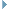 b)curriculum vitae, modelul comun european;c)copia actului de identitate;d)copii ale diplomelor de studii, certificatelor şi altor documente care atestă efectuarea unor specializări şi perfecţionări;e)copie a diplomei de master sau de studii postuniversitare în domeniul administraţiei publice, management ori în specialitatea studiilor necesare exercitării funcţiei publice, după caz;e)copie a diplomei de master în domeniul administraţiei publice, management ori în specialitatea studiilor necesare exercitării funcţiei publice, după caz, în situaţia în care diploma de absolvire sau de licenţă a candidatului nu este echivalentă cu diploma de studii universitare de master în specialitate, conform prevederilor art. 153 alin. (2) din Legea educaţiei naţionale nr. 1/2011, cu modificările şi completările ulterioare;
f)copia carnetului de muncă şi după caz, a adeverinţei eliberate de angajator pentru perioada lucrată, care să ateste vechimea în muncă şi, după caz, în specialitatea studiilor necesare ocupării funcţiei publice;f)copia carnetului de muncă şi a adeverinţei eliberate de angajator pentru perioada lucrată, care să ateste vechimea în muncă şi în specialitatea studiilor solicitate pentru ocuparea postului/funcţiei sau pentru exercitarea profesiei;g)copia adeverinţei care atestă starea de sănătate corespunzătoare, eliberată cu cel mult 6 luni anterior derulării concursului de către medicul de familie al candidatului;h)copia adeverinţei care atestă starea de sănătate corespunzătoare pentru efort fizic, în cazul funcţiilor publice pentru a căror ocupare este necesară îndeplinirea unor condiţii specifice care implică efort fizic şi se testează prin probă suplimentară;i)cazierul judiciar;j)declaraţia pe propria răspundere sau adeverinţa care să ateste calitatea sau lipsa calităţii de lucrător al Securităţii sau colaborator al acesteia.
(la data 19-oct-2017 Art. 49, alin. (1) din titlul II, capitolul III, sectiunea 2 modificat de Art. I, punctul 16. din Hotarirea 761/2017 )j)declaraţia pe propria răspundere, prin completarea rubricii corespunzătoare din formularul de înscriere, sau adeverinţa care să ateste lipsa calităţii de lucrător al Securităţii sau colaborator al acesteia, în condiţiile prevăzute de legislaţia specifică.)